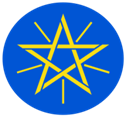 Statement by the Federal Democratic Republic of Ethiopia on the 2nd Universal Periodic Review of UgandaThank you, Mr. President,Ethiopia welcomes the delegation of Uganda to the second Universal Periodic Review and would like to express our appreciation for the work done and the efforts exerted for the preparation of the national report.We noted the progress made in the implementation of the first UPR recommendations including the development of the National Action Plan on Human Rights (NAP) in 2014. And enactment of new laws that are mainly aimed at improving the human rights of the people.Ethiopia would like to recommend the following:1, Enhance the efforts made in improving the economic rights of the people. 2, Expedite the implementation of the second five years National Development Plan.I thank you